THE E-MAILS OF DR UMAR AZAMSelected E-Mails from the Year 2012 – Volume  SevenFROM THE ARCHIVE OF DR UMAR AZAMMANCHESTER, UKFEBRUARY 2012
JazakaAlLah, plz u also pray for me.
Bismillahir rehmanir rahim..
today i saw dream that He(the boy whom i like)he is messaging me but i m not responding,,then when i message him he doesnt respond...at last i saw i m eating Biryani..plz kindly intrprete.jazakaAllah.…………………………………………………………………………………..WALAIKUM SALAM, RUQUIATHIS DREAM SEEMS TO BE TELLING YOU THAT THE RISHTA MIGHT BE POSSIBLE AFTER COMMUNICATION  PROBLEMS BETWEEN YOUR FAMILY AND HIS: Rice To see grains of rice in your dream symbolize success, prosperity, luck, fertility and warm friendships.To dream that you are eating rice denotes happiness and tranquility in the home.To dream that you are cooking rice signifies the new responsibilities that will bring you much joyhttp://dreammoods.com/cgibin/dreamdictionarysearch.pl?method=exact&header=dreamsymbol&search=RICE- Show quoted text -……………………………………………………………………………………And also this dream which i MOST improtant for me,b/c i saw this dream aftr praying fajar..and kindly do good intrprete,if there is bad then dont intrprete.plz.
Bismillahir rehmanir rahim
today i saw that in a room there r many girls ,i m first it feel so cold but when i go inside room i feel hot then i sit in chair,i saw a girl came in room and other girl praising her so much,when she left then i start praising that girl who were praising and i m joking with her and other girls are laughing,,then i saw i m in washroom and taking bath,also took wadhuoo then i remember i need to wash my hairs too so i m doing shampoo..and in last i m spitting with blood and i m afraid to see and thought i need to tell my mother. ……………………………………………………………………………………WALAIKUM SALAM, RUQUIABath 
To dream that you are taking a bath signifies a cleansing of your outer and inner self. You are washing away the difficult times. This dream may also be symbolic of ridding yourself of old ideas, notions, opinions, and other negativities. Your dream may be pointing toward forgiveness and letting go.To dream that you are bathing someone suggests that you are seeking a closer connection with that person. It also points to your nurturing side.http://dreammoods.com/cgibin/dreamdictionarysearch.pl?method=exact&header=dreamsymbol&search=BATHBlood 
To see blood in your dream represents life, love, and passion as well as disappointments. If you see the word "blood" written in your dream, then it may refer to some situation in your life that is permanent and cannot be changed. If something else is written in blood, then it represents the energy you have put into a project. You have invested so much effort into something that you are not willing to give it up.To dream that you are bleeding or losing blood signifies that you are suffering from exhaustion or that you are feeling emotionally drained. It may also denote bitter confrontations between you and your friends. Your past actions has come back to haunt you. Women often dream of blood or of someone bleeding, shortly before or during their periods or while they are pregnant. If you dream that you are giving or donating blood, then it suggests that you are feeling physically drained due to stress.�If blood is squirting everywhere, then the dream implies that you are experiencing some deep emotional stress. You are literally bursting.�To dream that others are bleeding signifies an emotional cry for help.http://dreammoods.com/cgibin/dreamdictionarysearch.pl?method=exact&header=dreamsymbol&search=BLOOD............................................................................................................................................................................................................................................................WA LAIKUM SALAM, BR MOHAMMADYour dream seems to be telling you to change the way you live your life because it is a lonely life weighed down by too much responsibility and caution.Market 
To dream that you are in a market represents some emotional or physical need that you are currently lacking in your life. You may be in need of nurturance and some fulfillment. Consider the specific items that you are shopping for. Alternatively, the market signifies frugality.To see an barren market in your dream signifies depression and gloominess. There is a void in your life. If the market is large or well-stocked, then it means possibilities and choices.http://dreammoods.com/cgibin/dreamdictionarysearch.pl?method=exact&header=dreamsymbol&search=SHOPFriend 
To see friends in your dream signify aspects of your personality that you have rejected, but are ready to incorporate and acknowledge. The relationships you have with those around you are important in learning about yourself. Alternatively, dreaming of a friend indicates positive news.�To see your childhood friend in your dream signifies regression into your past where you had no responsibilities. Things were much simpler and carefree. You may be wanting to escape the pressures and stresses of adulthood. Consider the relationship you had with this friend and the lessons that were learned. Alternatively, the childhood friend suggests that you have been acting in a childish manner. You need to start acting like an adult.To dream that your best friend is dying suggests that some aspect or quality that your best friend possesses is dying within your own self.http://dreammoods.com/cgibin/dreamdictionarysearch.pl?method=exact&header=dreamsymbol&search=FRIEND.............................................................................................................................. Safia JafferDate: Sun, 19 Feb 2012 02:24:54 -0500
Subject: Re: Request for Free Dua for a House in Paradise
From: Shazia
To: uazam_@hotmail.com Add to contactsTo UMAR AZAMWalaikum As-salaam Dr. Azam,Thank you so much for your reply. Please accept my sincere apologies for not replying to you sooner. I have no excuse to offer and can truthfully say that the shaitaan was perhaps the only obstacle.I am a 26-year-old, Sunni Muslim, and live in Toronto, Canada. I completed my Honours Bachelor of Arts degree last year in August, and have been looking for work ever since. I am currently working on four volunteer projects in the human/social services field and looking for paid work in the same area. However, I strongly feel that the time has now come in my life to also make the time and effort to grow as a believing, pious, and righteous muslim. Ameen!I will, Inshallah, go through your website and get back to you with feedback as soon as possible. It is really kind of you to even consider letting me help with your Islamic work, using my academic background. We can only pray that Allah leads us onto some work that is mutually suitable and beneficial overall. Ameen!Thank you once again,Shazia............................................................................................................................From: uazam_@hotmail.com
To: Shazia
Subject: RE: Request for Free Dua for a House in Paradise
Date: Sun, 19 Feb 2012 23:32:13 +0000
SALAM, SHAZIAYOU HAVE A DELIGHTFUL PERSONALITY SO LET US BE FRIENDS AS WELL AS COLLABORATING ON ISLAMIC WORK.  WE'LL KEEP IN TOUCH REGULARLY.  I LOVE THE YOUNGER GENERATION.DR UMAR………………………………………………………………………………………………………………………[!] Dreams‏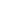 26/02/2012 Repl ▼ Nasreen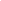 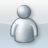 NasreenSend emailFind emailAdd to contactsTo dr.umarazam@gmail.com, dr_umar_azam@yahoo.co.uk, uazam_@hotmail.comStrictly Private and ConfidentialAsalaamualaikum.I stumbled across your website during a google search. I am from Manchester too, but I have been trying to find someone who can provide guidance on dreams for over a year without success. I was wondering if you could help me? I've read dream interpretation literature, but I have specific questions about my dreams.  The dreams I need interpreting are of a specific theme.  The mother of a friend, who I have never met before, passed away in 2009.  Since 2011 she has been appearing in my dreams, telling me stories about her son, his childhood and his personality that I would never have known otherwise, and which have all been verified as being true stories by my friend. She takes me to places in my sleep that I have never seen before, and when I tell my friend about these places, they are all places that are personal to her that I would never be able to describe or attribute to his mother without being told about them.  She even took me to her grave-side in one dream, and in one dream she put a gold and pearl necklace around my neck.  If you are able to help me at all, I can provide more detail about my dreams. My friend is very distressed and the only thing we can think of is to pray for her. However, I want to know why I am having these dreams? I hope this email can be kept entirely confidential and professional, as this is not something I have revealed to any third person. I would be extremely grateful if you would treat this as urgent, and let me know by return if you are able to help or not.JazakAllah-- 
Kind Regards,
Nasreenhide details 8:59 AM (14 hours ago)hide details 10:56 PM (14 minutes ago)hide details 9:23 AM (13 hours ago)hide details 11:00 PM (11 minutes ago)from: Mohammad reply-to:to: "islamicwork@gmail.com" <islamicwork@googlemail.com>
date: Sun, Feb 19, 2012 at 2:57 PMsubject: Re: Salammailed-by:Salaam,Interpret this: I went to my friends shop which was empty, no stock no shelves, no fridges, he said he was moving to a new location.Mohammad10:50 PM (26 minutes ago)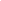 From: Nasreen ()Sent:26 February 2012 23:24:39To: dr_umar_azam@yahoo.co.uk; uazam_@hotmail.comRe: your dreams   [Imap]/Sent  